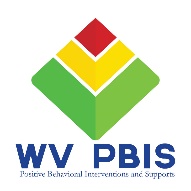 Building School-Wide ExpectationsCharacteristics of an Ideal Student ActivityStep 1: Identify Important Behaviors & ThemesBrainstorm specific behaviors you would like to ‘see’ students demonstrate in your school and write them down in the left-hand column below.  Consider the emotional engagement, social and emotional behaviors students need to be successful.Identify themes or characteristics that best describe each behavior. List those themes in the right-hand column.Review the themes in the right-hand column. Circle, highlight or color-code the most common themes and list them in item #4 (next page).Common Themes/Characteristics: Step 2: Check dataList your school’s top disciplinary infraction and two other common offenses below.  Step 3: Check GuidelinesList the themes from item #4 in the table below and complete the checklist to ensure each theme meets the guidelines for a school-wide expectation. Step 4: Collaborate to Finalize ExpectationsDevelop strategies for collaborating with stakeholders to get input and feedback on the themes to help determine your school’s final ~3-5 Tier 1 school-wide expectations.  Determine how the final expectations will be selected and shared with all stakeholders.Specific POSITIVE Behaviors of a Successful StudentTheme/CharacteristicOn-time to school activities (e.g. class, meetings, events, assemblies, etc.)Responsible,  RespectfulSpeaks out and/or stands up for othersCaring,  Supportive, EmpatheticAsks for help, when neededInitiative,  Self-Advocacy, Self-AwarePrepared for class/activityReadiness, Responsible	Theme/CharacteristicTheme/CharacteristicExample: ResponsibleMost Common Disciplinary InfractionCommon Disciplinary OffenseCommon Disciplinary OffenseThemeAddresses DataAddresses Mental Health Addresses AcademicsBroadly Stated & Positively WordedApplies to EveryoneApplies in ALL settingsExample: ResponsibleYes (Tardy)SomewhatYesYesYesYesStakeholderGroupsHow will the team share the activity information? (method)Who will share & when?How will feedback & input from stakeholders be collected? (method)How & when will the final ~3-5 expectations be determined and shared?StaffExamples: Email, Newsletter, Facebook, All Staff Meeting, etc.Examples: Padlet, anonymous public voting on chart paper by mailboxes, etc.StudentsExamples: Classroom Activity (post-it notes),  Circle Time/Dialog Circle, etc.FamiliesExample: Email, Newsletter, flyer, etc.  